PressemitteilungVom: 24.10.2016Bruchköbel, 24.10.2016 – Die EPA GmbH stellt die vielseitige und kompakte Frequenzumrichter-Serie vor.Unidrive M400 – die Zukunft der FertigungsautomationAls einer der führenden Anbieter von EMV- und Antriebskomponenten hat die EPA GmbH die Unidrive M Serie im Programm. Die Umrichterfamilie ist speziell für Automatisierungsaufgaben in der verarbeitenden Industrie ausgelegt und wurde gezielt auf Kundenanforderungen zugeschnitten. Als Ergebnis umfassender Marktanalysen wurden drei Profile der Unidrive-Antriebsreihe festgelegt – jedes angepasst auf die jeweiligen Bedürfnisse.Kleines Gerät mit großer LeistungDer AC-Umrichter M400 gehört zu den kleinsten Geräten seiner Leistungsklasse und reduziert somit Maschinengröße und -kosten. Damit ist der M400 eine leistungsstarke und kostengünstige Lösung für Industriebetriebe, die unter anderem Verdrängerpumpen, Schneide- und Holzbearbeitungsmaschinen nutzen oder eine Drehzahlsteuerung in ihren Förderanlagen im Einsatz haben. Die optionale, intuitive und mehrsprachige LCD-Klartext-Bedieneinheit minimiert nicht nur Inbetriebnahmezeiten, sondern macht eine umfassende Diagnose überhaupt erst möglich. Durch Frequenzfolgesteuerungen sowie die Onboard-SPS für Anwendungen ohne Drehzahlrückführung ist zudem ein einfaches Upgrade für vorhandene Commander-SK-Anwendungen oder Applikationen mit einem LogicStick möglich.Mit dem M400 lässt sich nicht nur eine maximale Produktivität durch die leistungsstarke Ansteuerung von Asynchronmotoren umsetzen. Auch eine schnelle Übertragung der Parameter – selbst ohne Netzspannung – ist möglich. Darüber hinaus erfüllt der M400 Maschinensicherheitsrichtlinien und ist durch sein robustes Design zuverlässig in verschiedenen Fertigungsumgebungen einsetzbar. Der M400 ist für eine noch längere Lebensdauer ausgelegt. Leistungsstarke, einfache Wartungen und Updates sind daher problemlos vor Ort möglich. Durch die einfache Integration in das Automatisierungssystem gibt es zudem weniger Ausfallzeiten und einen einfacheren Zugang zu den Funktionen der Maschinensteuerung. Das System läuft über das Maschinensteuerungsstudio, welches eine flexible und intuitive Programmierumgebung für die Unidrive M-Systeme ist. Firmen Vita:Die EPA GmbH wurde 1988 als Vertriebsgesellschaft für Frequenzumrichter gegründet. Durch den untrennbaren Zusammenhang zwischen der elektrischen Antriebstechnik und der EMV, wurde 1995 das Produktportfolio um Funkentstör-Komponenten erweitert und mit der Herstellung von EMV-Filtern aus eigener Entwicklung begonnen. Inzwischen ist EPA ein bekannter Markenname, wenn es um qualitativ hochwertige Netzfilter und EMV-Produkte geht. Angetrieben durch die steigende Bauteildichte der Leistungselektronik und dem vermehrten Einsatz von allstromsensitiven Fehlerstrom-Schutzschaltern hat sich das Unternehmen in den vergangenen 15 Jahren durch intensive Forschung & Entwicklung zum Marktführer in der Ableitstromtechnik entwickelt. EMV-Messungen, Inbetriebnahmen sowie individuelle Beratung und kundenspezifische Sonderlösungen runden das Portfolio ab. Diese außergewöhnliche, bereichsübergreifende Kompetenz in Antriebs-, EMV- und Ableitstromtechnik macht die EPA GmbH zu dem Partner in allen Belangen.www.epa.de – Telefon: +49 (0) 6181 9704-0 – info@epa.de Kontakt:Katharina Bonkosch, katharina.bonkosch@epa.de, +49 (0) 6181 9704-13Alexander Mayer, alexander.mayer@epa.de, +49 (0) 6181 9704-21Bildmaterial: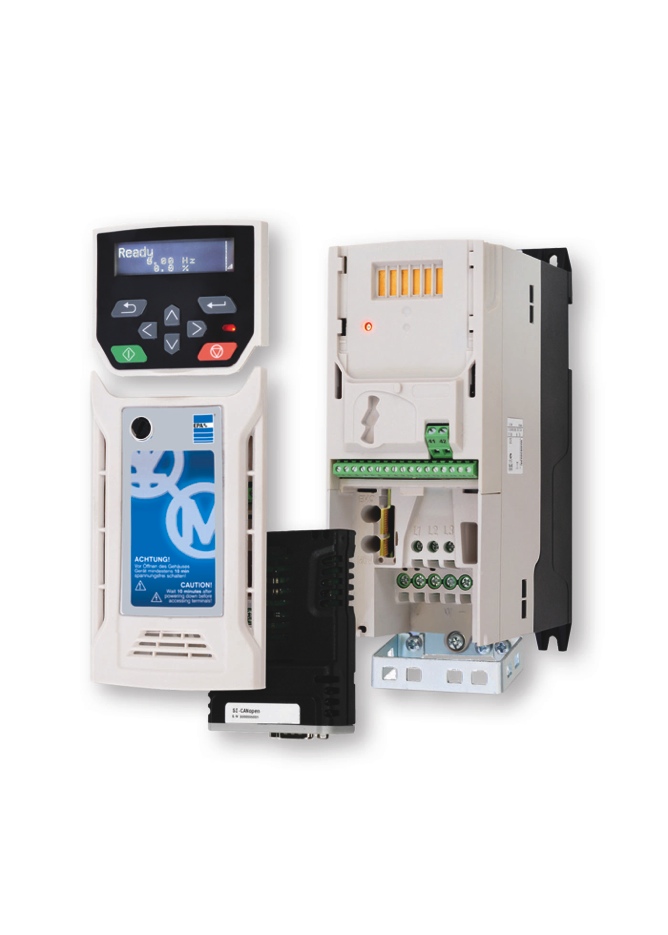 Weiter Information: Detailinformationen finden Sie in unserer Unidrive M400 Produktinformationhttps://epa.de/download/de/01_Prospekte/01.02_Antriebe/01.02.01_Frequenzumrichter/EPA_Unidrive_M400_Prospekt.pdfoder auf unserer Artikelhomepagehttps://epa.de/antriebe/de/produkte/frequenzumrichter/unidrive-m/